2016年宁乡县公开选调公务员、公开招聘事业单位工作人员网上报名情况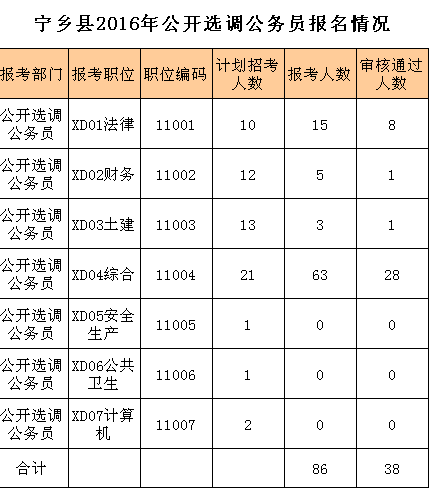 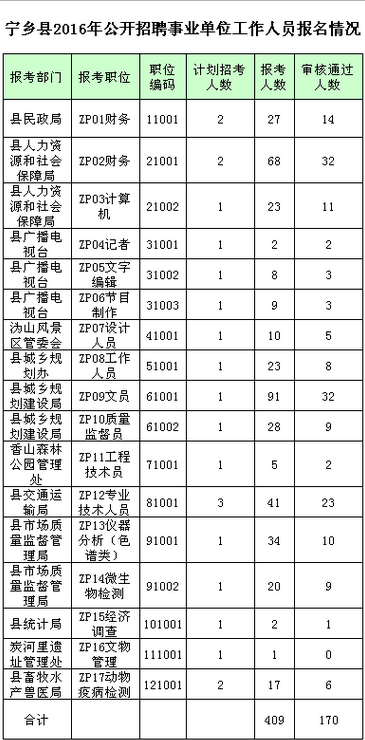 